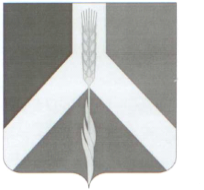 РОССИЙСКАЯ   ФЕДЕРАЦИЯСОВЕТ  ДЕПУТАТОВУсть-Багарякского сельского поселенияКунашакского муниципального района Челябинской областиРЕШЕНИЕ1 – го заседания  Совета депутатовУсть-Багарякского сельского поселенияс. Усть-Багарякот 22.02. 2023 г.									 № 04Об утилизации  списанногоколесного трактора Т-150К          На основании Федерального закона от 06.10.2003 г. № 131-ФЗ «Об общих принципах организации местного самоуправления в Российской Федерации», в соответствии с положением о порядке владения, пользования и распоряжения имуществом собственностиУсть-Багарякского сельского поселения и Актом списания трактора Т-150К от 28.02.2022 г.,Совет депутатов Усть-Багарякского сельского поселения    Р Е Ш А Е Т:Разрешить утилизацию списанного и исключенного из Реестра муниципального имущества администрации Усть-Багарякского сельского поселения, снятого с регистрационного учета, трактор Т-150К по цене лома черных металлов.Металлолом оприходовать и реализовать, денежные средства, вырученные от реализации металлолома, на основании подтверждающих документов зачислить в полном объеме в доход бюджета Усть-Багарякского сельского поселения.Настоящее Решение вступает в силу со дня его подписания и подлежит   опубликованию в соответствии с действующим законодательством.Контроль исполнения данного Решения возложить на финансово-бюджетную комиссию Совета депутатов Усть-Багарякского сельского поселения.Председатель Совета депутатов                                                        Г.Б. Азнабаев. 